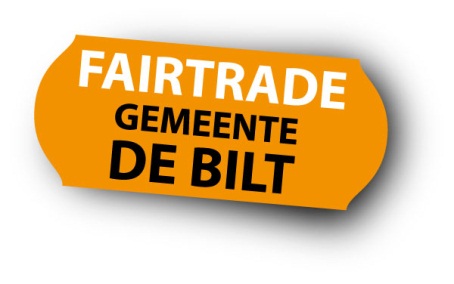 Ontwikkelingsplan Werkgroep Fairtrade De Bilt 2017-2018 Voortbouwend op de activiteiten in 2015-2016InleidingDoel van onze activiteiten blijft: bevorderen van verkrijgbaarheid en gebruik van fairtrade producten in onze gemeente. Daarmee leveren we als gemeenschap een bijdrage aan eerlijke handel en verbetering van de arbeids- en leefomstandigheden van de producenten. Een belangrijk deel van ons werk blijft gericht op de ondersteuning van scholen en kerken die een eigen Fairtrade titel willen verwerven, en sinds 2016 ook sportclubs en scoutinggroepen. Allemaal organisaties met een grote achterban, waardoor we veel mensen met Fairtrade in aanraking kunnen brengen. Een Biltse jury beoordeelt of de organisaties voldoen aan de hiervoor geldende criteria. Na toezending van het beoordelingsrapport aan de landelijke organisatie van de Fairtrade Gemeente campagne ontvangen wij het titelbord dat vervolgens door een van de juryleden wordt uitgereikt. Biltse Jury Fairtrade SubtitelsDe leden van de Biltse Jury Fairtrade Subtitels zijn: Connie Brouwer (Gemeenteraadslid en Fairtrade Ambassadeur), Rob Florie (Sodexo en voorzitter FC De Bilt) en Evelien Ribbens (MENS De Bilt). Burgemeester Arjen Gerritsen was tot zijn vertrek in september 2016 een zeer betrokken voorzitter van de Jury; waarnemend burgemeester Bas Verkerk vervangt hem nu.Voorjaar 2017 wordt Sjoerd Potters benoemd tot Burgemeester van De Bilt. Ook van hem hopen we enthousiaste medewerking in de campagne te krijgen.  PubliciteitAan goede contacten met de plaatselijke/regionale pers hechten we veel waarde. Zij zijn onmisbaar om ons doel en onze activiteiten bekendheid te geven.De Werkgroep Fairtrade De Bilt bestaat uit:Henk Zandvliet – voorzitterFieke Faber – Wereldwinkel en contactpersoon WerkgroepEwelina de Groot en Bauke Heikamp - afd. Beleid en Strategie GemeenteTruus te Pas – Wereldwinkel, contactpersoon scholen Jenny Stam – verslaglegging bijeenkomstenJenneke Zaal en John van Zijl – PKN Centrumkerk BilthovenAgatha Steenbergen – vestigingsmanager Warande Wooncentrum Schutsmantel – heeft helaas in de loop van 2016 haar deelname aan de Werkgroep om gezondheidsredenen moeten beëindigen.We zoeken nieuwe medewerkers, o.a. via de Vrijwilligersbank.Gemeente De BiltDe gemeente gebruikt zo veel mogelijk fairtrade producten, bijvoorbeeld koffie, thee en wijn (bij recepties e.d.). Ook in het bedrijfsrestaurant zijn, waar mogelijk, fairtrade producten opgenomen in het assortiment. Er wordt op gelet hoe het gebruik verder kan worden uitgebreid. Het belang van Fairtrade voor de gemeente wordt onderstreept doordat het is ondergebracht in het duurzaamheidsprogramma.Daarnaast is de gemeente op verschillende manieren betrokken bij de fairtrade campagne. Twee ambtenaren zijn lid van de Werkgroep en de gemeente levert hand- en spandiensten, in de vorm van vergaderruimte, copieermogelijkheden e.d.De burgemeester is voorzitter van de Biltse Jury fairtrade subtitels en is daarmee nauw betrokken met de toekenning van de titel aan maatschappelijke organisaties, zoals scholen en kerken.De burgemeester fungeert ook als ambassadeur van fairtrade, bijv. bij de uitreiking van fairtrade titels, het 5-jarig jubileum van de werkgroep in november 2016, of bij de plaatsing van fairtrade gemeente borden bij de toegangswegen.Onderzoeken of er mogelijkheden zijn om Fairtrade mee te nemen in de contacten met Coesfeld (Fairtrade Stadt) en Miescisko, de partnergemeenten van De Bilt in Duitsland en Polen, blijft onze aandacht houden. Ook de jaarlijkse contacten van de Patioschool met de Anne Frankschule in Coesfeld helpen daarbij. Zo hebben leerlingen in 2015 een digitale presentatie over eerlijke handel in Coesfeld gepresenteerd. Die presentatie is gemaakt en in het Duits vertaald door oud-leerlingen van de Patioschool in het kader van hun maatschappelijke stage bij de Wereldwinkel.Plannen 2017-2018: aansluiten bij Duurzame Ontwikkelingsdoelen?We willen de Landelijke Fairtrade Gemeente campagne voorstellen te onderzoeken of aansluiting bij de Duurzame Ontwikkelingsdoelen van de VN en de Global Goals Gemeente campagne kan helpen om de aandacht voor eerlijke handel te versterken. Duurzaamheid staat volop in de belangstelling, maar dat eerlijke handel daar onderdeel van uitmaakt, is nog lang niet voor iedereen vanzelfsprekend. De Global Goals campagne kan het bredere verband duidelijk maken tussen wereldwijde vraagstukken als armoede, ongelijkheid, milieuvernietiging, opraken van grondstoffen, klimaatverandering en de noodzaak de economie te verduurzamen. De Bilt wil in 2030 een energieneutrale gemeente zijn en zoals Reinier van den Berg tijdens de viering van 5 jaar Fairtrade Gemeente uitlegde: Fairtrade is een belangrijke pijler om klimaatverandering tegen te gaan.Financiering campagneDe gemeente blijft tot nu toe de belangrijkste financier van de campagne. Wij ontvangen jaarlijks subsidie; sinds 2015 is dat € 2.500 in het kader van de Duurzaamheidsagenda van de gemeente. De Wereldwinkel heeft de start van de campagne financieel ondersteund en stelt nu jaarlijks een garantiesubsidie van € 1.000 beschikbaar.De Werkgroep probeert daarnaast de deelnemers aan de campagne zoveel mogelijk hun eigen kosten te laten dragen. Daarmee willen we benadrukken, dat meedoen aan de Fairtrade campagne een structureel proces is of moet worden. Bijzondere extra subsidie 2017In 2017 ontvangen wij van de gemeente een extra subsidie uit het restant fonds van de Stichting Ontwikkelingssamenwerking De Bilt, die zichzelf eind 2016 helaas heeft moeten opheffen. Deze stichting herkent in de Fairtrade Gemeente campagne een essentieel aspect van haar eigen werk, namelijk dat we ons handelen voor een duurzame ontwikkeling in De Bilt verbinden met het verbeteren van de leefomstandigheden van mensen/producenten in ontwikkelingslanden. Deze eenmalige subsidie biedt de Werkgroep in 2017 extra mogelijkheden om bijvoorbeeld onze communicatie (website) te verbeteren, materialen aan te schaffen voor het werken met scholen en een publieksevenement over eerlijke handel te organiseren in de aanloop naar de gemeenteraadsverkiezingen in 2018. Samenwerking met de Wereldwinkel De goede samenwerking met de Wereldwinkel blijft voor het bevorderen van eerlijke handel heel belangrijk. Bij veel van onze activiteiten maken wij dankbaar gebruik van de producten en informatie die de winkel te bieden heeft. Twee medewerkers van de Wereldwinkel zijn vanaf het begin van de campagne lid van de Werkgroep Fairtrade.Leerlingen, die een maatschappelijke stage in de Wereldwinkel doen, helpen - als dat in hun stagetijd past - ook wel mee aan activiteiten van de Werkgroep.Daarnaast geeft de Wereldwinkel financiële steun aan de campagne en beheert de financiën van de Werkgroep. Ook nemen we samen met de Wereldwinkel deel aan sommige grote markten, zoals de kerstmarkt van de Provincie.Het is een samenwerking, die we van beide kanten zeer waarderen en het levert veel op aan contacten en promotie van Fairtrade.Samenwerking en draagvlak campagneNu al 6 jaar onderhouden wij contacten met een groeiend aantal organisaties en bedrijven in De Bilt en moedigen hen aan het gebruik van fairtrade producten uit te breiden. Bijvoorbeeld ook bij bijzondere activiteiten waardoor eerlijke handel ook in de publiciteit extra aandacht kan krijgen. Bij de viering van het 5-jarig jubileum van De Bilt Fairtrade Gemeente in november 2016 hebben we dat zichtbaar gemaakt door organisaties en bedrijven uit te nodigen met producten, posters en ander beeldmateriaal te laten zien op welke manier zij aan de campagne deelnemen en het gebruik van en de bekendheid met Fairtrade stimuleren. Om de zichtbaarheid van De Bilt als Fairtrade Gemeente te tonen, hebben wij in 2016 deelnemers aan de campagne gevraagd borden te sponsoren, die bij de belangrijkste toegangswegen naar de gemeente aangeven, dat we Fairtrade Gemeente zijn. Dankzij de toezeggingen van Warande Wooncentrum Schutsmantel, MENS De Bilt, Bilthoven Biologicals, EkoPlaza De Bilt en EkoPlaza Bilthoven konden 10 borden worden geplaatst.Samen voor De BiltDat de Werkgroep en ook de Wereldwinkel partner zijn van Samen voor De Bilt – de organisatie voor maatschappelijk betrokken ondernemen – vergemakkelijkt het onderhouden van contacten met organisaties en bedrijven. Die blijven we benutten om bij hen aandacht voor eerlijke handel te vragen. Plannen 2017-2018We hebben voor 2017 al weer diverse afspraken gemaakt, bijv. met Bilthoven Biologicals, het KNMI en Woonstichting SSW. Het Cultureel-Educatief Centrum Het Lichtruim gaat zich er actief voor inzetten om afspraken te maken over het gebruik van Fairtrade producten met de gebruikers. Dat zijn o.a. de Bibliotheek, Reinaerde, Muziekschool, Kunstenhuis, Basisschool Wereldwijs.  Ook MENS De Bilt, de organisatie voor maatschappelijke ondersteuning, probeert in al haar lokaties op het gebruik van Fairtrade producten over te stappen; dat is veelbelovend.Fairtrade ambassadeursDoor deze contacten hopen we ook het Fairtrade Ambassadeurschap weer nieuw leven in te kunnen blazen. Enkele van onze ambassadeurs, Plus Retail en Rabobank Utrechtse Heuvelrug, zijn verhuisd uit de gemeente en sinds Grontmij is opgegaan in Sweco moeten we met dat bedrijf het contact opnieuw opbouwen. Platform Duurzaamheid van Samen voor De BiltDe Werkgroep en de Wereldwinkel nemen ook actief deel aan het Platform Duurzaamheid van Samen voor De Bilt. Daarin blijven we bepleiten dat eerlijke handel een vanzelfsprekend aspect van duurzaamheid is en spannen we ons ervoor in dat Fairtrade herkenbaar is in bijeenkomsten en activiteiten van Samen voor De Bilt. Plannen 2017-2018Het Platform heeft voor 2017 het thema duurzaam voedsel gekozen. Er wordt een bijeenkomst voorbereid in mei 2017 voor (inkopers van) verzorgingshuizen en (bedrijfs)restaurants: welke vragen hebben zij / welke problemen komen zij tegen, als zij hun bewoners en medewerkers duurzaam en gezond voedsel willen voorschotelen; en welke oplossingen zijn mogelijk?ScholenDrie Biltse basisscholen hebben nu de titel Fairtrade school verworven: Julianaschool, Algemeen Christelijke basisschool De Regenboog en Patioschool De Kleine Prins. Andere scholen werken daaraan. Met twintig basisscholen en vier scholen voor voortgezet onderwijs in de gemeente valt er nog genoeg te doen. Een bijzondere gebeurtenis bij de Regenboogschool was de ANP-pers presentatie van het lespakket met film over kinderarbeid en cacao van het Klokhuis i.s.m. St. Max Havelaar. De bijeenkomst (mei 2015) in de school met presentatrice Dolores Leeuwin was een groot succes. Het viel op hoe goed de kinderen van groep 7 vragen uit het lespakket konden beantwoorden en Dolores er in slaagde met hen een levendig gesprek over eerlijke handel te voeren.Tot nu toe kunnen we, dankzij een enthousiaste oud-onderwijzeres in onze Werkgroep, Truus te Pas, voor goede begeleiding van de scholen zorgen bij hun Fairtrade activiteiten. Zij heeft in 2016 voor haar inzet voor de sociale kant (‘people’) van duurzaamheid het zgn. Groene Lintje gekregen van GroenLinks in De Bilt.   Plannen 2017-2018In 2017-2018 verwachten wij dat opnieuw 2 basisscholen de titel Fairtrade school zullen behalen.Ook zijn we begonnen een programma op te stellen, waarmee de basisscholen zonder hulp van onze Werkgroep jaarlijks aandacht aan Fairtrade kunnen blijven besteden; in aansluiting op het lesprogramma van de verschillende klassen en op de eigen activiteiten van de school. Daarmee kan Fairtrade een vanzelfsprekend onderdeel van het beleidsplan van de school worden, zonder dat het elk jaar weer extra inspanning vraagt van de leerkrachten. Dit jaar gaan we samen met scholen uitproberen of het programma werkt en waar verbetering nodig is. Met deze aanpak denken wij ook werkgroepen in andere gemeenten een goede dienst te  kunnen bewijzen.De Werkplaats Kindergemeenschap gaat in 2017 met het Pilotproject Jong Ondernemen Yes! in de onderbouwklassen van het voortgezet onderwijs specifiek aandacht besteden aan Fairtrade. Daarmee hoopt deze school klaar te zijn voor de Fairtrade titel, omdat zij in de afgelopen jaren al diverse activiteiten rond Fairtrade heeft opgezet.KerkenEen vergelijkbaar verhaal gaat op voor de kerken. Er zijn nu twee Fairtrade kerken in de gemeente: de Immanuelkerk in De Bilt en de Centrumkerk in Bilthoven. Plannen 2017-2018Ook met de kerken gaan we overleggen of zij aandacht en activiteiten voor Fairtrade kunnen opnemen in de jaarkalender. Dat biedt continuïteit, waardoor Fairtrade een terugkerend thema kan worden, ook in de diensten. En waardoor nieuwe initiatieven een goede en herkenbare plek krijgen in een al uitgezet fairtrade traject. De Centrumkerk is daar al heel goed mee bezig.Met andere kerken zijn gesprekken gaande om mee te gaan doen met de campagne en eventueel zelf ook de titel Fairtrade Kerk te verwerven. Wij verwachten in 2017-2018 opnieuw een kerk de titel Fairtrade Kerk te kunnen uitreiken.Ook willen we contact opnemen met het bestuur van de Arrahman Moskee van de Vereniging Marokkaans Islamitische Gemeenschap en met hen bespreken of zij mee willen doen met de Fairtrade Gemeente campagne.Sportclubs en scoutinggroepenIn 2016 hebben we samen met de Biltse Jury Fairtrade Subtitels landelijk geldende criteria ontwikkeld voor de titel Fairtrade Club. Deze criteria zijn geënt op die voor scholen en kerken. Sportclubs en scoutinggroepen kunnen bijvoorbeeld voor deze titel in aanmerking  komen.Plannen 2017-2018Voorjaar 2017 hoopt FC De Bilt de eerste Fairtrade Sportclub van De Bilt te worden en misschien wel van Nederland. Om dat te vieren staat een minivoetbaltoernooi met fairtrade ballen op het programma, samen met een paar scholen. In vervolg daarop gaan we andere sportclubs met een eigen accommodatie aanmoedigen om dit goede voorbeeld te volgen. Bovendien zijn sportclubs hopelijk, net als FC De Bilt, geïnteresseerd om samen met scholen in hun buurt een gezamenlijke activiteit rond Fairtrade te organiseren. De Agger Martini Scoutinggroep Maartensdijk is in 2016 enthousiast aan de slag gegaan voor de titel Fairtrade Club. We hopen dat dat in 2017-2018 gaat lukken en dat het andere scoutinggroepen zal stimuleren mee te gaan doen met de Fairtrade Gemeente campagne. RestaurantsGeen gemakkelijke doelgroep. Er is grote bereidheid biologische en streekproducten te gebruiken, maar hun ‘favoriete’ koffie inruilen voor fairtrade koffie is voor vele restauranthouders een stap te ver.We hopen dat het plan voor een Provinciale Fietsroute meer restaurants zal verleiden met de Fairtrade Gemeente campagne mee te gaan doen, als alle horecagelegenheden, die fairtrade producten serveren, vermeld gaan worden op de fietsrouteplanner van de Fietsersbond.Plannen 2017-2018Omdat dit een probleem is in veel gemeenten, gaan we de Landelijke Fairtrade Gemeente campagne voorstellen een expertmeeting voor restauranthouders te organiseren om te achterhalen wat de knelpunten zijn om over te stappen op Fairtrade. De Werkgroep Fairtrade De Bilt wil zo’n bijeenkomst graag in onze gemeente organiseren. Supermarkten en andere winkelsIn alle supermarkten in onze gemeente zijn fairtrade producten te vinden. We blijven hen bevragen op beschikbaarheid van meer fairtrade.Ook worden supermarkten soms betrokken bij activiteiten van scholen of sportclubs en worden zij gevraagd daarbij fairtrade producten te leveren. Voorbeelden zijn:de puzzeltocht ‘Op zoek naar Fairtrade’ van de Patioschool, waaraan FC De Bilt, de Wereldwinkel, Albert Heijn en de Voedselbank hebben meegewerkt.Samenwerking Julianaschool met EkoPlaza Bilthoven in het programma ‘De gezonde school’.Plannen 2017-2018Alert blijven op mogelijkheden om supermarkten te stimuleren hun assortiment Fairtrade producten uit te breiden. Daarom doen we mee met de verspreiding van de Kromme Kieswijzer van Stichting Max Havelaar. Daarmee kunnen consumenten hun supermarkt vragen te kiezen voor Fairtrade bananen.    Daarnaast willen we opnieuw aandacht vragen voor kleding, om te beginnen door naar Fairtrade kleding te informeren bij diverse kledingzaken.Ook is het de bedoeling met enkele bloemenzaken, die Fairtrade bloemen verkopen, te bespreken hoe we die bloemen in het zonnetje kunnen zetten, bijv. in de Fairtrade Week. Landelijke bijeenkomsten en campagnesWe hebben van het begin af aan deelgenomen aan landelijke bijeenkomst en campagnes. Dankzij het feit dat Henk Zandvliet, voorzitter van onze Werkgroep, ook voorzitter is van het bestuur van Stichting Fairtrade Gemeente blijven we goed op de hoogte van wat er landelijk en internationaal speelt. Dat versterkt onze plaatselijke campagne.Vanuit deze functie neemt Henk o.a. deel aan Europese en Internationale bijeenkomsten van Fairtrade Gemeenten. Dit levert soms interessante bezoeken op, zoals van Tatsuya Watanabe – hoogleraar economie en lid van de Board Fairtrade Japan – die met een groep studenten begin september 2016 Nederland bezocht. Zij wilden graag zien hoe in De Bilt aan Fairtrade wordt gewerkt.  Zij brachten een bezoek aan de Julianaschool en aan EkoPlaza Bilthoven. Daarna werden zij op het gemeentehuis ontvangen door burgemeester Gerritsen en kregen daar een presentatie over 5 jaar Fairtrade Gemeente.Wij werken er graag aan mee om dergelijke bezoeken zo informatief mogelijk te maken.Plannen 2017-2018Aan bijeenkomsten en campagnes van Stichting Fairtrade Gemeente en Stichting Max Havelaar zullen we zeker blijven deelnemen, om te weten wat de landelijke en internationale ontwikkelingen in de campagne zijn en om ideeën en ervaringen uit te wisselen met andere gemeenten. Het is ook heel stimulerend om te weten dat je meedoet en bijdraagt aan een internationale campagne. Deelnemen aan landelijke campagnes versterkt bovendien de plaatselijke publiciteit. TenslotteDe Fairtrade Gemeente campagne is een intensieve campagne, die veel vraagt van de deelnemers voor het bedenken van activiteiten, en de communicatie daarover, voor het onderhouden van contacten en het zoeken naar mogelijkheden voor samenwerking.Maar het is ook een mooie campagne, omdat eerlijke handel een structurele manier van armoede bestrijding is en iedereen er op zijn/haar eigen manier aan mee kan doen, als consument, als vereniging, organisatie of bedrijf.Samen kunnen we ervoor zorgen dat eerlijke handel de norm wordt. Want als duurzaamheid je lief is, heb je vanzelf een warm hart voor Fairtrade!enHenk
